Mustermann Kindergarten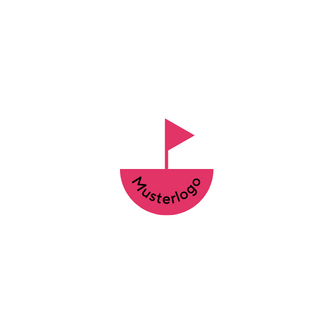 Mustermannstraße 212345 Musterstadt23.05.2023Betreff oder Titel des ElternbriefsBeispiel: Es findet wieder unser halbjährlicher Elternabend stattLiebe Eltern,Kurze Einleitung in das ThemaHier können Sie auf vergangene Feste oder Kernaussagen von Elternabenden zurückblicken und so diesjährige Feste oder bevorstehende Elternabende einleiten.Hauptteil:Alle wichtigen Informationen prägnant zusammenfassenW-Fragen beantworten (Was? Wo? Wann? Wer? Wie?)Beispiel Elternabend:Am Donnerstag, den 10.06.2023 findet um 18 Uhr unser halbjähriger Elternabend der Regenbogengruppe statt. Kommen Sie gerne schon 15 Minuten früher, denn es stehen Snacks und Getränke bereit.Wie immer findet das Treffen in unserem Gruppenraum „Regenbogen“ statt.Schluss:Nach Feedback fragenBeispiel:Falls Sie Themen haben, die Sie gerne besprechen würden, schreiben Sie sie gerne auf den Abschnitt unten und geben Sie ihn unterschrieben an mich zurück.Ich freue mich sehr!Mit freundlichen Grüßen,Unterschrift Verfasser/inAbtrennbarer AbschnittDient als LesebestätigungEltern können Feedback gebenOrt, Datum                                                                                   Unterschrift Eltern 